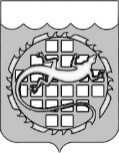 КОНТРОЛЬНО-СЧЕТНАЯ ПАЛАТА ОЗЕРСКОГО ГОРОДСКОГО ОКРУГАРАСПОРЯЖЕНИЕОб утверждении Порядка уведомления представителя нанимателя (работодателя) о фактах обращения в целях склонения муниципального служащего к совершению коррупционных правонарушенийВ целях реализации части 5 статьи 9 Федерального закона от 25.12.2008 № 273-ФЗ «О противодействии коррупции»:1.	Утвердить Порядок уведомления представителя нанимателя (работодателя) о фактах обращения в целях склонения муниципального служащего к совершению коррупционных правонарушений.2.	Опубликовать настоящее распоряжение в печатном издании «Ведомости органов местного самоуправления Озерского городского округа Челябинской области» и разместить на официальном сайте органов местного самоуправления Озерского городского округа в информационно-телекоммуникационной сети «Интернет».ПредседательКонтрольно-счетной палатыОзерского городского округа							А.Ю. Люков                                                                                     Утвержден                                                                                     распоряжением председателя                                                                                     Контрольно-счетной палаты                                                                                     Озерского городского округа                                                                                     от   24.02.2015   №   22  Порядок уведомления представителя нанимателя (работодателя)о фактах обращения в целях склонения муниципального служащегок совершению коррупционных правонарушений1.	Порядок уведомления представителя нанимателя (работодателя) о фактах обращения в целях склонения муниципального служащего к совершению коррупционных правонарушений (далее – Порядок) разработан в соответствии с частью 5 статьи 9 Федерального закона от 25.12.2008        № 273-ФЗ «О противодействии коррупции» и определяет способ уведомления представителя нанимателя (работодателя) о фактах обращения в целях склонения муниципального служащего к совершению коррупционных правонарушений, перечень сведений, содержащихся в уведомлениях, организацию проверки этих сведений и порядок регистрации уведомлений.2.	Порядок распространяется на муниципальных служащих, представителем нанимателя (работодателем) для которых является председатель Контрольно-счетной палаты Озерского городского округа в соответствии с решением Собрания депутатов Озерского городского округа от 26.02.2014 № 31 «О представителе нанимателя (работодателе) для муниципальных служащих Озерского городского округа».3.	Муниципальный служащий обязан уведомить председателя Контрольно-счетной палаты Озерского городского округа обо всех случаях обращения к нему каких-либо лиц в целях склонения его к совершению коррупционных правонарушений в письменном виде по форме согласно приложению № 1 к настоящему Порядку в течение одного рабочего дня, либо, если факт склонения произошел в пятницу - не позднее первого рабочего дня.В случае нахождения муниципального служащего в командировке,         в отпуске, вне места прохождения службы он обязан уведомить представителя нанимателя (работодателя) незамедлительно с момента прибытия к месту прохождения службы.4.	Уведомление о факте обращения в целях склонения муниципального служащего к совершению коррупционных правонарушений (далее – уведомление) осуществляется письменно по форме согласно приложению № 1 к Порядку путем передачи его в отдел правового и документационного обеспечения Контрольно-счетной палаты Озерского городского округа (далее – Отдел).5.	Перечень сведений, подлежащих отражению в уведомлении, должен содержать:-	фамилию, имя, отчество, должность, место жительства и телефон лица, направившего уведомление;-	описание обстоятельств, при которых стало известно о случаях обращения к муниципальному служащему в связи с исполнением им служебных обязанностей каких-либо лиц в целях склонения его к совершению коррупционных правонарушений (дата, место, время, другие условия). Если уведомление направляется муниципальным служащим, указанным в пункте 11 настоящего Порядка, указываются фамилия, имя, отчество и должность служащего, которого склоняют к совершению коррупционных правонарушений;-	подробные сведения о коррупционных правонарушениях, которые должен был бы совершить муниципальный служащий по просьбе обратившихся лиц;-	все известные сведения о физическом (юридическом) лице, склоняющем к коррупционному правонарушению;-	способ и обстоятельства склонения к коррупционному правонарушению, а также информацию об отказе (согласии) принять предложение лица о совершении коррупционного правонарушения.6.	Уведомления подлежат обязательной регистрации в журнале учета уведомлений о фактах обращения в целях склонения муниципального служащего к совершению коррупционных правонарушений по форме согласно приложению № 2, который должен быть прошит и пронумерован, а также заверен оттиском печати Контрольно-счетной палаты Озерского городского округа. Ведение журнала в органе местного самоуправления возлагается на Отдел.Работник Отдела принимает уведомление и в тот же день письменно подтверждает дату и время его получения, регистрирует уведомление как входящую корреспонденцию и направляет его председателю Контрольно-счетной палаты Озерского городского округа.7.	Отдел, помимо регистрации уведомления в журнале, обязан выдать муниципальному служащему, направившему уведомление, под роспись талон-уведомление с указанием данных о лице, принявшем уведомление, дате и времени его принятия.Талон-уведомление состоит из двух частей: корешка талона-уведомления и талона-уведомления (приложение № 3).После заполнения корешок талона-уведомления остается в Отделе, а талон-уведомление вручается муниципальному служащему, направившему уведомление.Отказ в регистрации уведомления, а также невыдача талона-уведомления не допускается.8.	Председатель Контрольно-счетной палаты Озерского городского округа и Отдел обеспечивают конфиденциальность полученных сведений.9.	Организация проверки сведений о случаях обращения к муниципальному служащему в связи с исполнением служебных обязанностей каких-либо лиц в целях склонения его к совершению коррупционных правонарушений или о ставших известными фактах обращения к иным государственным или муниципальным служащим каких-либо лиц в целях склонения их к совершению коррупционных правонарушений осуществляется председателем Контрольно-счетной палаты Озерского городского округа путем направления Отделом уведомлений в органы прокуратуры, внутренних дел, ФСБ России, проведения бесед с муниципальным служащим, подавшим уведомление, указанным в уведомлении, получения от муниципального служащего пояснения по сведениям, изложенным в уведомлении.10.	Уведомление направляется в органы прокуратуры, внутренних дел, ФСБ России, либо в их территориальные органы не позднее 7 дней с даты его регистрации в журнале. По решению председателя Контрольно-счетной палаты Озерского городского округа уведомление может направляться как одновременно во все перечисленные государственные органы, так и в один из них по компетенции.В случае направления уведомления одновременно в несколько федеральных государственных органов (их территориальные органы) в сопроводительном письме перечисляются все адресаты.11.	Муниципальный служащий, которому стало известно о факте обращения к иным государственным или муниципальным служащим в связи   с исполнением ими служебных обязанностей каких-либо лиц в целях склонения их к совершению коррупционных правонарушений, уведомляет об этом председателя Контрольно-счетной палаты Озерского городского округа в установленном порядке.12.	Государственная защита муниципального служащего, уведомившего председателя Контрольно-счетной палаты Озерского городского округа, органы прокуратуры или другие федеральные государственные органы, либо их территориальные органы о фактах обращения в целях склонения его к совершению коррупционного правонарушения; о фактах обращения к иным государственным или муниципальным служащим в связи с исполнением ими служебных обязанностей каких-либо лиц в целях склонения их к совершению коррупционных правонарушений; в связи с его участием в уголовном судопроизводстве в качестве потерпевшего или свидетеля обеспечивается в порядке и на условиях, установленных Федеральным законом от 20.08.2004 № 119-ФЗ «О государственной защите потерпевших, свидетелей и иных участников уголовного судопроизводства».13.	Председателем Контрольно-счетной палаты Озерского городского округа принимаются меры по защите муниципального служащего, уведомившего представителя нанимателя (работодателя), органы прокуратуры или другие государственные органы о фактах обращения в целях склонения его к совершению коррупционного правонарушения; о фактах обращения к иным государственным или муниципальным служащим в связи с исполнением  ими служебных обязанностей каких-либо лиц в целях склонения их к совершению коррупционных правонарушений, в части обеспечения муниципальному служащему гарантий, предотвращающих его неправомерное увольнение, перевод на нижестоящую должность, лишение или снижение размера премии, перенос времени отпуска, привлечение к дисциплинарной ответственности в период рассмотрения представленного муниципальным служащим уведомления.	В случае привлечения к дисциплинарной ответственности муниципального служащего, указанного в абзаце первом настоящего пункта, обоснованность такого решения рассматривается на заседании соответствующей комиссии по соблюдению требований к служебному поведению и урегулированию конфликта интересов.Приложение № 1к Порядку____________________________________________(Ф.И.О, должность представителя нанимателя (работодателя)____________________________________________(наименование органа местного самоуправления)от __________________________________________(Ф.И.О., должность муниципального служащего,место жительства, телефон)Уведомление о факте обращения в целях склонения муниципального служащего к совершению коррупционных правонарушенийСообщаю, что:1. ____________________________________________________________________________________________(описание обстоятельств, при которых стало известно о случаях_____________________________________________________________________________________________________обращения к муниципальному служащему в связи_____________________________________________________________________________________________________с исполнением им служебных обязанностей каких-либо лиц в целях склонения_____________________________________________________________________________________________________его к совершению коррупционных правонарушений_____________________________________________________________________________________________________(дата, место, время, другие условия)_____________________________________________________________________________________________________2. ____________________________________________________________________________________________(подробные сведения о коррупционных правонарушениях, которые_____________________________________________________________________________________________________    должен был бы совершить государственный или муниципальный служащий_____________________________________________________________________________________________________по просьбе обратившихся лиц)_____________________________________________________________________________________________________.3. ____________________________________________________________________________________________(все известные сведения о физическом (юридическом) лице,______________________________________________________________________________________________________склоняющем к коррупционному правонарушению)____________________________________________________________________________________________________________________________________________________________________________________________________________4. ____________________________________________________________________________________________(способ и обстоятельства склонения к коррупционному правонарушению______________________________________________________________________________________________________(подкуп, угроза, обман и т.д.), а также информация об отказе (согласии)______________________________________________________________________________________________________принять предложение лица о совершении коррупционного правонарушения)_____________________________________________________________________________________________________.                                      _____________________________________________________________________                                                        (дата, подпись, инициалы и фамилия)Приложение № 2к ПорядкуЖурналучета уведомлений о фактах обращения в целях склонениямуниципального служащего к совершению коррупционных правонарушений___________________________________________________________________(наименование органа местного самоуправления)Приложение № 3к Порядку┌────────────────────────────────────┬────────────────────────────────────┐│           ТАЛОН-КОРЕШОК            │         ТАЛОН-УВЕДОМЛЕНИЕ          ││                                    │                                    ││            № __________            │            № __________            ││                                    │                                    ││  Уведомление принято от ___________│  Уведомление принято от ___________││____________________________________│____________________________________││____________________________________│____________________________________││  (Ф.И.О. муниципального служащего) │  (Ф.И.О. муниципального служащего) ││                                    │                                    ││                                    │                                    ││  Краткое содержание уведомления ___│  Краткое содержание уведомления ___││____________________________________│____________________________________││____________________________________│____________________________________││____________________________________│____________________________________││____________________________________│____________________________________││                                    │                                    ││                                    │  Уведомление принято:              ││____________________________________│____________________________________││     (подпись и должность лица,     │(Ф.И.О., должность лица, принявшего ││      принявшего уведомление)       │           уведомление)             ││                                    │____________________________________││    «__» _______________ 201_ г.    │         (номер по Журналу)         ││                                    │                                    ││                                    │    «__» _______________ 201_ г.    ││____________________________________│                                    ││ (подпись лица, получившего талон-  │____________________________________││            уведомление)            │ (подпись муниципального служащего, ││                                    │     принявшего уведомление)        ││    «__» _______________ 201_ г.    │                                    ││                                    │                                    │└────────────────────────────────────┴────────────────────────────────────┘ 24  февраля .№   22  Номер, дата уведомления (указывается номер и дата талона - уведомления)Сведения о государственном или муниципальном служащем, направившем уведомлениеСведения о государственном или муниципальном служащем, направившем уведомлениеСведения о государственном или муниципальном служащем, направившем уведомлениеСведения о государственном или муниципальном служащем, направившем уведомлениеКраткое содержание уведомленияФ.И.О.  лица,  принявшего уведомление№Номер, дата уведомления (указывается номер и дата талона - уведомления)Ф.И.О.Документ, удостоверяющий личность, - паспорт гражданина Российской Федерации; служебное  удостоверениеДолжностьКонтактный номер  телефонаКраткое содержание уведомленияФ.И.О.  лица,  принявшего уведомление